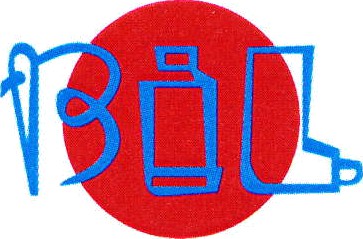 Bürgerinitiative offene Kinder und Jugendarbeit in Ludwigshafen e.V.BIL e.V. —Aufnahmeantrag zur Mitgliedschaft/FördermitgliedschaftEintrittsdatum	laufende NummerNachname 			Vorname 		 Straße 						  PLZ 		Ort 				  Geb.Datum 				Tel			 Datum 	Unterschrift: 			(bei Kindern Unterschrift des Sorgeberechtigten)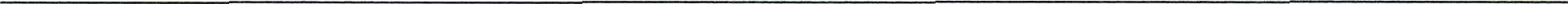 EinzugsermächtigungNachname 		Vorname 	 Straße 			 PLZ 	Ort 		 Ich ermächtige die Bürgerinitiative offene Kinder und Jugendarbeit in Ludwigshafene.V. -BIL e.V.-den Mitgliedsbeitrag/Förderbeitrag in Höhe von 	€ (viertel/halb/ganz- jährlich) von meinem Konto:IBAN 			ab dem	einzuziehen.Datum 	Unterschrift 	(bei Kindern Unterschrift des Sorgeberechtigten)